Φύλλα ΕργασίαςΦύλλο Εργασίας στην PythonΜέρος 1ο – Εισαγωγή «Χελώνας»Μεταβείτε στον ιστότοπο: https://trinket.io. Εκεί, στο παράθυρο με τον κώδικα main.py σβήστε ότι προϋπάρχει και πληκτρολογήστε:from turtle import *Κίνηση χελώναςΣτη συνέχεια γράψτε την παρακάτω εντολή και «τρέξτε» το πρόγραμμα πατώντας το []forward(50)Αλλάξτε τον αριθμό από 50 σε 100 και ξανατρέξτε το πρόγραμμαΜέρος 2ο – Στρίψιμο χελώναςΗ χελώνα πάντα δείχνει προς τη δεξιά πλευρά, εάν θέλουμε να της αλλάξουμε προσανατολισμό πρέπει να χρησιμοποιήσουμε τις κατάλληλες εντολές (right(γωνία), left(γωνία)). Πληκτρολογήστε τις παρακάτω εντολές.right(90) forward(100) left(90) forward(100)ΔραστηριότηταΠληκτρολογήστε τις κατάλληλες εντολές με στόχο να δημιουργήσετε το παρακάτω σχήμα. (Το σχήμα είναι ένα τετράγωνο)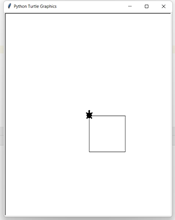 Σχήμα 1Μέρος 3ο - Κίνηση προς τα πίσωΠληκτρολογήστε τον παρακάτω κώδικα και παρατηρήστε το πώς κινείται η χελώναfrm turtle import * forward(100) backward(100) left(45) forward(100) backward(100)Μέρος 4ο – Δημιουργία ΝιφάδαςΜία νιφάδα συνήθως αποτελείται από 6 ακμές. Συνεπώς θα προσπαθήσουμε να ζωγραφίσουμε 6 γραμμές. Η κάθε γραμμή θα είναι 100 βήματα, επίσης θα πρέπει κάθε φορά τη χελώνα μας να τη στρίβουμε στην κατάλληλη κατεύθυνση κατά 60 μοίρες.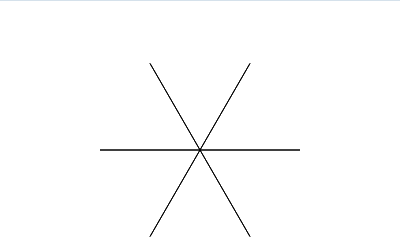 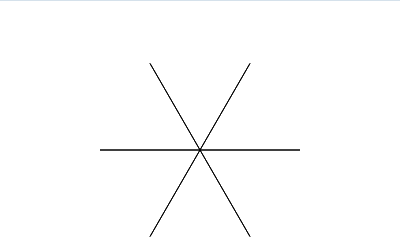 Σχήμα 2from turtle import * left(60) forward(100) backward(100)Προσπαθήστε να ολοκληρώσετε τον παραπάνω κώδικα έτσι ώστε το σχήμα που θα προκύψει να είναι ίδιο με αυτό της εικόνας.Βάζοντας ΧρώμαΜπορούμε να αλλάξουμε το χρώμα με το οποίο ζωγραφίζουμε χρησιμοποιώντας την εντολήpencolor(‘χρώμα’)from turtle import *pencolor('skyblue')Μέρος 5ο - ΕπανάληψηΑντί να πληκτρολογήσουμε τον ίδιο κώδικα 6 φορές ας προσπαθήσουμε να τον ενσωματώσουμε σε μία επανάληψη η οποία θα εκτελεστεί 6 φορέςfrom turtle import * for i in range(6):forward(100) backward(100) right(20)Σημείωση: Οι εντολές κάτω από το for i in range(6): θα πρέπει να έχουν μία εσοχή στην αρχή της γραμμής η οποία δημιουργείται πατώντας το πλήκτρο TAB.ΔραστηριότηταΔημιουργήστε μία νιφάδα με 12 ακμές. Σκεφτείτε πόσες μοίρες θα είναι η γωνία έτσι ώστε να σχηματιστεί η νιφάδα που φαίνεται στην παρακάτω εικόνα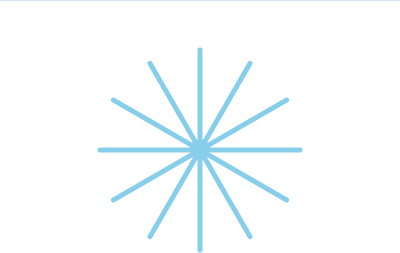 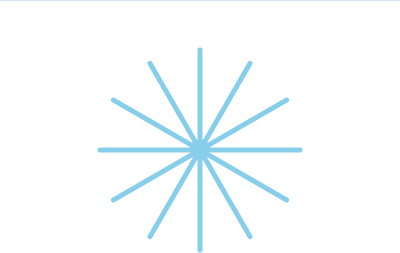 Μέρος 6ο - Βελτιστοποίηση ΝιφάδαςΔραστηριότηταΣε αυτή τη δραστηριότητα θα δώσουμε περισσότερη λεπτομέρεια στη νιφάδα μας προσθέτοντας δύο επιπλέον γραμμές στο τέλος της κάθε ακμής. Αρχικά θα φτιάξουμε μία ακμή 100 βημάτων. Στη συνέχεια θα προσθέσουμε δύο γραμμές 50 βημάτων στο τέλος της ακμής με γωνία 45ο η κάθε μία. Ο στόχος είναι να δημιουργηθεί το σχήμα της εικόνας.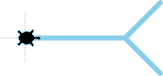 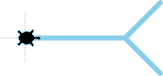 Σχήμα 4Μέρος 7ο - ΟλοκλήρωσηΔραστηριότηταΕνώνοντας όλα τα κομμάτια ας προσπαθήσουμε να δημιουργήσουμε το σχήμα που φαίνεται στην εικόνα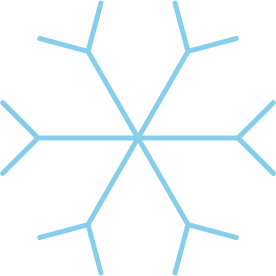 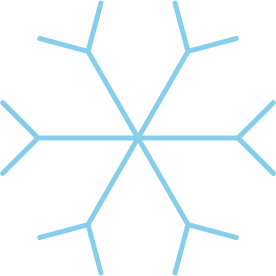 Φύλλο Εργασίας στο ScratchΜέρος 1ο – Εισαγωγή Αντικειμένου και ρύθμιση ΠέναςΔημιουργήστε ένα νέο αρχείο στο Scratch 3. Από τις επεκτάσεις κάτω αριστερά εισάγετε την Πένα. Στη συνέχεια, ορίστε το Μέγεθος του Αντικειμένου στο 20 και κατόπιν εισάγετε τις εντολές που βλέπετε στην αριστερή εικόνα.Σχήμα 6Κίνηση αντικειμένουΔοκιμάστε να προσθέσετε την παρακάτω εντολή και «τρέξτε» το πρόγραμμά σας: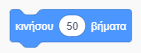 Αλλάξτε τον αριθμό από 50 σε 100 και ξανατρέξτε το πρόγραμμα.Μέρος 2ο – Στρίψιμο ΑντικειμένουΤο Αντικείμενο δείχνει προς τη δεξιά πλευρά. Εάν θέλουμε να του αλλάξουμε προσανατολισμό πρέπει να χρησιμοποιήσουμε τις κατάλληλες εντολές (ο αριθμός εκφράζει τις μοίρες που πρέπει να στρίψει το Αντικείμενό μας, δεξιόστροφα ή αριστερόστροφα αντίστοιχα):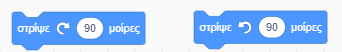 Σχήμα 8Προσθέστε τις παρακάτω εντολές: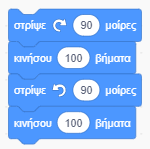 Σχήμα 9ΔραστηριότηταΕισάγετε τις κατάλληλες εντολές (κινήσου, στρίψε αριστερόστροφα, στρίψε δεξιόστροφα) με στόχο να δημιουργήσετε το παρακάτω σχήμα (τετράγωνο).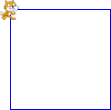 Σχήμα 10Μέρος 3ο - Κίνηση προς τα πίσωΔημιουργήστε τον παρακάτω κώδικα και παρατηρήστε το πώς κινείται το Αντικείμενό σας: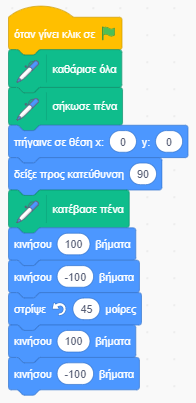 Σχήμα 11Μέρος 4ο – Δημιουργία ΝιφάδαςΜία νιφάδα συνήθως αποτελείται από 6 ακμές. Συνεπώς θα προσπαθήσουμε να ζωγραφίσουμε 6 γραμμές. Η κάθε γραμμή θα είναι 100 βήματα, επίσης θα πρέπει κάθε φορά το Αντικείμενό μας να στρίβει στην κατάλληλη κατεύθυνση κατά 60 μοίρες.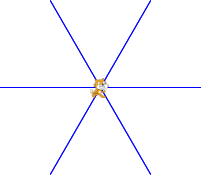 Σχήμα 12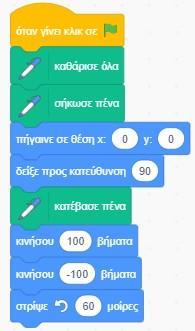 Σχήμα 13Προσπαθήστε να ολοκληρώσετε τον παραπάνω κώδικα έτσι ώστε το σχήμα που θα προκύψει να είναι ίδιο με αυτό της εικόνας.Αλλάζοντας το χρώμα της ΠέναςΑν το επιθυμούμε, μπορούμε να αλλάξουμε το χρώμα της Πένας χρησιμοποιώντας την εντολή: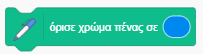 Σχήμα 14Μέρος 5ο - ΕπανάληψηΑντί να πληκτρολογήσουμε τον ίδιο κώδικα 6 φορές ας προσπαθήσουμε να τον ενσωματώσουμε σε μία επανάληψη η οποία θα εκτελεστεί 6 φορές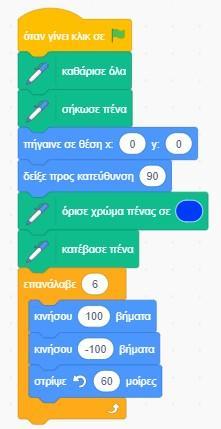 Σχήμα 15ΔραστηριότηταΔημιουργήστε μία νιφάδα με 12 ακμές. Σκεφτείτε πόσες μοίρες θα είναι η γωνία έτσι ώστε να σχηματιστεί η νιφάδα που φαίνεται στην παρακάτω εικόνα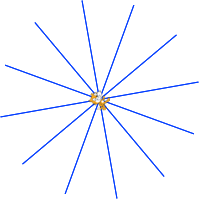 Σχήμα 16Μέρος 6ο - Βελτιστοποίηση ΝιφάδαςΔραστηριότηταΣε αυτή τη δραστηριότητα θα δώσουμε περισσότερη λεπτομέρεια στη νιφάδα μας προσθέτοντας δύο επιπλέον γραμμές στο τέλος της κάθε ακμής. Αρχικά θα φτιάξουμε μία ακμή 100 βημάτων. Στη συνέχεια θα προσθέσουμε δύο γραμμές 50 βημάτων στο τέλος της ακμής με γωνία 45ο η κάθε μία. Ο στόχος είναι να δημιουργηθεί το σχήμα της εικόνας.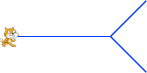 Σχήμα 17Μέρος 7ο - ΟλοκλήρωσηΔραστηριότηταΕνώνοντας όλα τα κομμάτια ας προσπαθήσουμε να δημιουργήσουμε το σχήμα που φαίνεται στην εικόνα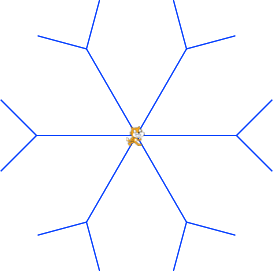 Σχήμα 18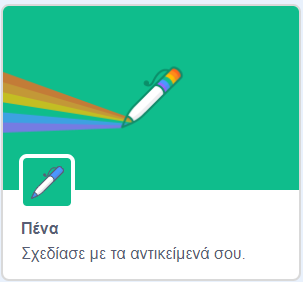 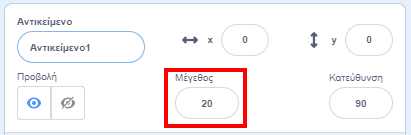 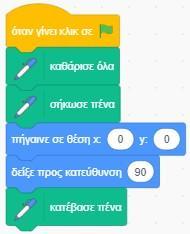 